Расписание движения автобусов по муниципальным  маршрутам регулярных перевозок на территории Кромского района в период  новогодних праздников с 1 по 9 января 2022 года.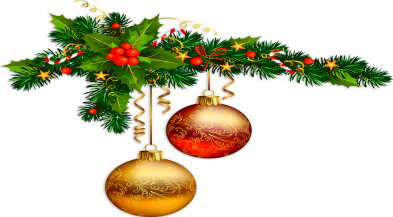 	На  период с 1 по 4 и 8  января отменяются рейсы «Кромы – Красниково», «Кромы – Апальково», «Кромы – Глинки», «Кромы – Заря Мира», «Кромы – Красная Роща», «Кромы – Кривчиково», «Кромы – Гуторово», «Кромы – Моховое», «Кромы – ж/д станция», «Кромы – Большая Колчева».     С 5  по 7 и 9 января  перевозки пассажиров на рейсах  «Кромы – Красниково»,  «Кромы– Апальково»,  «Кромы  –  Глинки»,  «Кромы   – Заря Мира»,   «Кромы – Красная Роща», «Кромы – Кривчиково», «Кромы – Гуторово», «Кромы – Моховое», «Кромы – ж/д станция», «Кромы – Большая Колчева»  осуществляются по действующему расписанию.	С 1 по 4  января отменяется рейс «Сельхозхимия – Пенькозавод».	Движение автобусов по муниципальному маршруту «Сельхозхимия – Пенькозавод» на период с 5 января по 9 января будет осуществляться в соответствии с нижеприведённым расписанием:Расписание движения  автобусов  5,6,7,8,9  января  2022 года на маршруте «Сельхозхимия - Пенькозавод»:автобус №1  - с 07:30 до 16:40 час. (с интервалом 50 минут).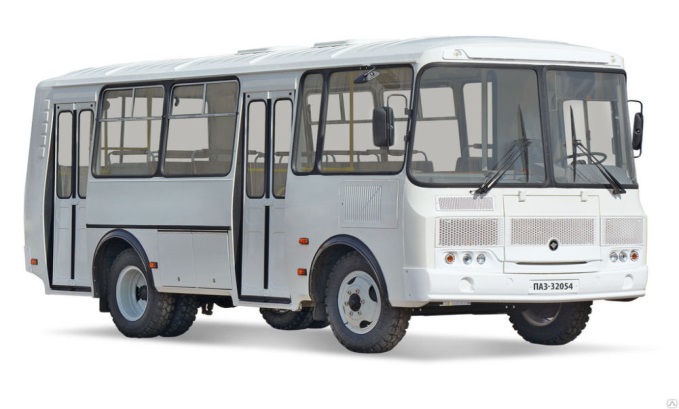 С 10 января 2022 года перевозки пассажиров по  муниципальному  маршруту «Сельхозхимия – Пенькозавод» осуществляются по действующему расписанию.	